Das Große Chill Geburtstags Tischkickerturnier „Vielfalt“ (für alle Altersklassen!) am 1.3.2020 ab 15:00 Uhr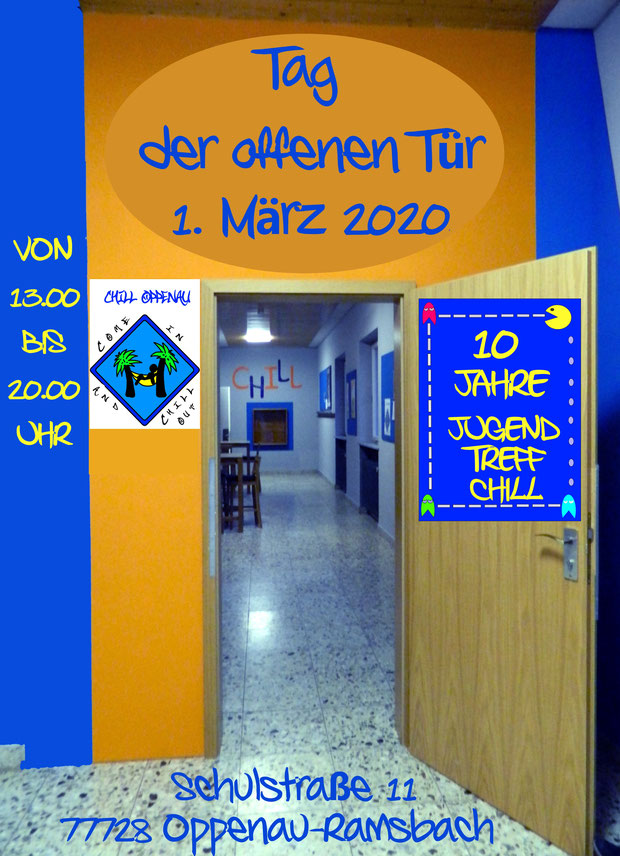 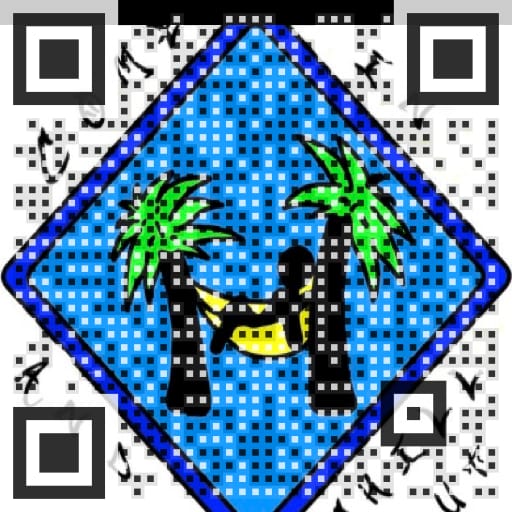 NAMEALTERKONTAKTBETRIEB, VEREIN, INSTITUTION, …1.2.